English IV										Name:PASCUCCI			Serial - Episode 11 					Mod:Complete this assignment after listening to Episode 11 (Rumors)Use your notes from the episode, as well as from the article we previewed in class (Click here for a copy: http://www.theguardian.com/tv-and-radio/2014/dec/07/serial-adnan-syed-family-podcast-interview) to answer the following questions.1.)  How has Adnan's community reacted to his conviction? 2-3 Sentences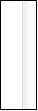 2.)  How would you describe the way in which Adnan's community views him now? 2-3 Sentences3.) Why do you think Adnan reacts the way he does to Sarah's reporting of him stealing money from the Mosque?  2-3 Sentences4.)  Do you believe Adnan is a psychopath or a pathological liar? Why or why not? 2-3 Sentences5.)  We have one episode left. What do you think will happen? How do you think this is all going to end? 1-2 SentencesExtra CreditUsing evidence from the article - what affect has this case had on Adnan's family? 4-5 Sentences (See link in 'directions' for full article)Bottom of Form